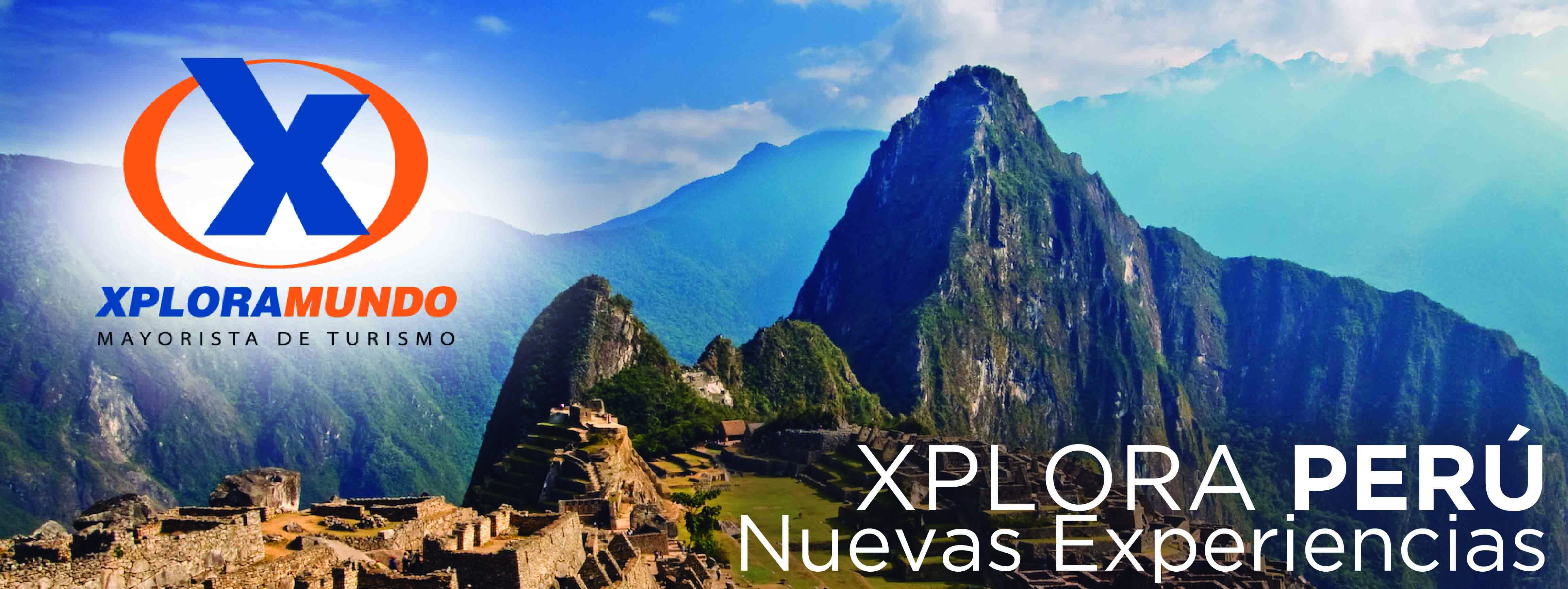 LIMA CLÁSICA3 Días/ 2 NochesVigencia: Hasta 15 de Diciembre, 2019El programa incluye:Traslados aeropuerto/hotel/aeropuerto en Lima, servicio regular.DOS (2) noches de alojamiento en Lima.Desayunos diarios durante toda su estadía.Medio día CITY TOUR LIMA COLONIAL Y MODERNA.Transporte, entradas y guiado en servicio regular (español o inglés)Impuestos Ecuatorianos: IVA e ISD.PRECIOS POR PERSONA EN US$.**APLICA PARA PAGO EN EFECTIVO, CHEQUE O TRANSFERENCIA BANCARIA****CONSULTE NUESTROS PLANES DE PAGO CON SU TARJETA DE CREDITO PREFERIDA**TARIFAS APLICAN PARA UN MÍNIMO DE 02 PASAJEROSSUPLEMENTO PASAJERO VIAJANDO SOLO US$ 61.00El programa No incluye:Boletos aéreos e impuestos de estos.Impuestos de salida nacionales e internacionales.Alimentación no mencionada en el programa.Gastos no especificados en el programa.ITINERARIO:Día 1: Lima.Llegada a la ciudad de Lima, asistencia y traslado al hotel. Alojamiento en Lima.Alimentación: Ninguna.Día 2: Lima - City Tour Colonial & Moderna.Mañana libre para hacer actividades de su propio interés.Por la tarde recorra los lugares más resaltantes de la ciudad de Lima y déjese envolver por su encanto y tradición. Conozca la Lima colonial visitando su tradicional centro histórico, aprecie la belleza de su Plaza Mayor, el Palacio de Gobierno, el Palacio Municipal, su imponente Catedral y recorra uno de los más importantes Conventos de la capital.Observe la modernidad de la ciudad mientras hace un recorrido por la zona residencial y financiera de San Isidro y finalmente obtenga una incomparable vista del Océano Pacífico desde el turístico distrito de Miraflores. Alojamiento en Lima.Alimentación: Desayuno.Día 3: Lima.A la hora coordinada traslado al aeropuerto para abordar el vuelo de salida internacional.Alimentación: Desayuno.TOURS ADICIONALESTOUR GASTRONÓMICOEste día realice un divertido recorrido en el que podrá descubrir los secretos de la gastronomía peruana. Comenzamos nuestra aventura conociendo un típico “mercado peruano”, lugar donde se exhiben y comercializan mucho de los selectos insumos que forman parte de los más deliciosos platos y postres peruanos; observe frutas únicas en el mundo como la chirimoya, la lúcuma, el aguaymanto o el pacae y sorpréndase también con la amplia variedad de frutos de nuestro mar, considerado como uno de los más ricos del mundo.  Posteriormente, visitaremos un exclusivo restaurante, lugar en donde podrá preparar su propio “Pisco Sour” y el famoso “Ceviche”, después saboree un delicioso almuerzo que contempla los más representativos platos de nuestra gastronomía. Retorno al hotelPrecio: 		USD 116.00Duración: 	4 hrs aprox.Frecuencia: 	Diaria.Turno:		10:00 hrs aprox.Tipo:		SIBCIRCUITO MÁGICO DEL AGUA Déjese cautivar por la belleza y elegancia de 12 maravillosas fuentes ornamentales de agua y admire un fascinante espectáculo de luces, música y color al visitar el Circuito Mágico del Agua en el histórico Parque de la Reserva; una ostentosa obra reconocida por obtener el Récord Guinness al parque público de fuentes de agua más grande del mundo y por poseer entre éstas a la más alta a nivel mundial (80 metros de altura).Precio: 		USD 26.00Duración: 	2 ½ hrs aprox.Frecuencia: 	De martes a domingo (lunes cerrado)Turno: 		17:30 hrs aprox.Tipo:		SIB**Para nosotros es un placer servirle**HOTELCATEGORIASGLDBLTPLEl DucadoBásico214158128León de oroEconómico230154136Britania Miraflores (Latam)Turista211151127Ibis Style Conquistadores San IsidroTurista Superior252166147José Antonio HotelPrimera317198180Sol de OroPrimera Superior381230204Los DelfinesLujo429253219Swissotel (Vie-Dom)Lujo Superior637358352Swissotel (Lun-Jue)Lujo Superior701389373